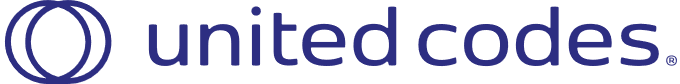 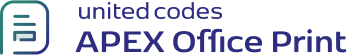 Demo to show the usage of Markdown Tag in DOCX.

Heading level 1Heading level 2
=============== I just love bold text.  Italicized text is the cat's meow.First itemSecond itemThird itemFourth itemFirst itemSecond itemThird itemFourth itemThe world is flat. We now know that the world is round.List of customer from selected table:AlbertEdwardEugeneFiorelloFrankJohnWilliamSyntaxDescriptionHeaderTitleParagraphText